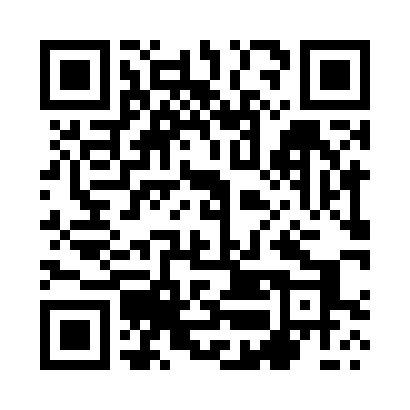 Prayer times for Chobielin, PolandWed 1 May 2024 - Fri 31 May 2024High Latitude Method: Angle Based RulePrayer Calculation Method: Muslim World LeagueAsar Calculation Method: HanafiPrayer times provided by https://www.salahtimes.comDateDayFajrSunriseDhuhrAsrMaghribIsha1Wed2:345:1512:465:558:1810:492Thu2:335:1312:465:568:2010:513Fri2:325:1112:465:578:2210:524Sat2:325:0912:465:598:2410:535Sun2:315:0712:466:008:2510:536Mon2:305:0612:466:018:2710:547Tue2:295:0412:466:028:2910:558Wed2:285:0212:466:038:3110:559Thu2:285:0012:466:048:3210:5610Fri2:274:5812:466:058:3410:5711Sat2:264:5712:466:068:3610:5812Sun2:264:5512:466:078:3710:5813Mon2:254:5312:466:088:3910:5914Tue2:244:5212:466:098:4111:0015Wed2:244:5012:466:108:4211:0016Thu2:234:4812:466:108:4411:0117Fri2:224:4712:466:118:4511:0218Sat2:224:4512:466:128:4711:0219Sun2:214:4412:466:138:4811:0320Mon2:214:4312:466:148:5011:0421Tue2:204:4112:466:158:5111:0522Wed2:204:4012:466:168:5311:0523Thu2:194:3912:466:178:5411:0624Fri2:194:3712:466:178:5611:0725Sat2:184:3612:466:188:5711:0726Sun2:184:3512:466:198:5911:0827Mon2:184:3412:476:209:0011:0828Tue2:174:3312:476:219:0111:0929Wed2:174:3212:476:219:0211:1030Thu2:174:3112:476:229:0411:1031Fri2:164:3012:476:239:0511:11